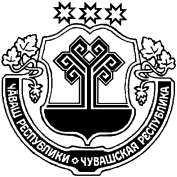 О внесении изменения в Устав Рындинского сельского поселения Цивильского района Чувашской РеспубликиНа основании Федерального закона от 06.10.2003 № 131-ФЗ «Об общих принципах организации местного самоуправления в Российской Федерации», Закона Чувашской Республики от 18.10.2004 № 19 «Об организации местного самоуправления в Чувашской Республике», Собрание депутатов Рындинского сельского поселения Цивильского района Чувашской Республики РЕШИЛО:1. Внести в статью 25 Устава Рындинского сельского поселения Цивильского района Чувашской Республики, принятый решением Собрания депутатов Рындинского сельского поселения Цивильского района Чувашской Республики от 04.06.2013 года №  21-01 (с изменениями, внесенными решениями  Собрания депутатов  Рындинского сельского поселения Цивильского района Чувашской Республики от 17.01.2014 № 28-01, от 24.03.2014 № 29-01, от 11.12.2014 г. № 36-01, от  19.06.2015 № 40-01, от 21.02.2017 № 17-01, от 30.11.2017 № 27-01 от 10.08.2018 № 35-01, от  01.11.2019 № 51-01), изменение, изложив первое предложение части 1 в следующей редакции: «1. Собрание депутатов Рындинского сельского поселения состоит из 10 депутатов, избираемых сроком на 5 лет.».2. Настоящее решение вступает в силу после его государственной регистрации и официального опубликования (обнародования).3. Положения части 1 статьи 25 Устава Рындинского сельского поселения Цивильского района Чувашской Республики (в редакции настоящего решения) не применяются в отношении Собрания депутатов Рындинского сельского поселения Цивильского района Чувашской Республики третьего созыва, избранного до дня вступления в силу настоящего решения.Цивильского районаГлава Рындинского сельского поселенияЦивильского района                                                                                                 В.Е.ФедороваЧĂВАШ РЕСПУБЛИКИÇӖРПӲ РАЙОНĚЧУВАШСКАЯ РЕСПУБЛИКАЦИВИЛЬСКИЙ РАЙОНРЫНКА  САЛИ  ПОСЕЛЕНИЙĚНДЕПУТАТСЕН ПУХĂВĚЙЫШЁНУ2020 ç. нарăс уйăхĕн 19-мĕшĕ № 56-01Рынка сали  СОБРАНИЕ ДЕПУТАТОВРЫНДИНСКОГО  СЕЛЬСКОГОПОСЕЛЕНИЯРЕШЕНИЕ19 февраля 2020  года № 56-01село РындиноПредседатель Собрания депутатов Рындинского сельского поселенияА.С. Федорова